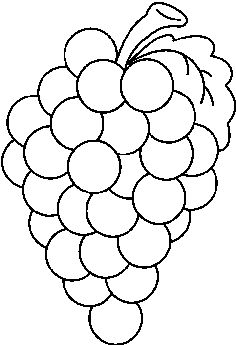 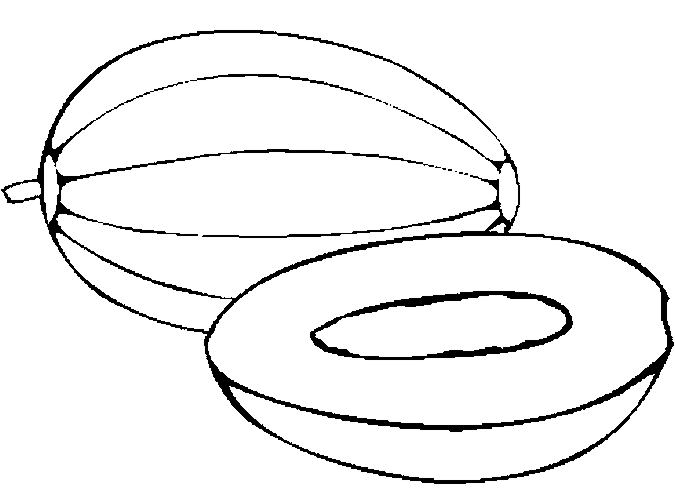 G _ _ _ _ _      			     M _ _ _ _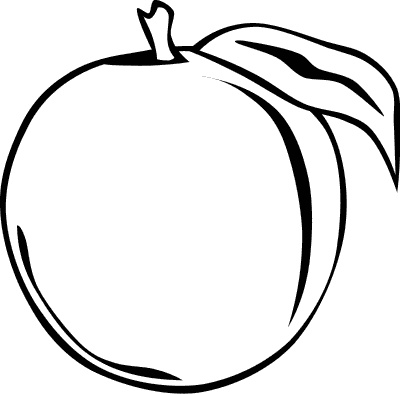 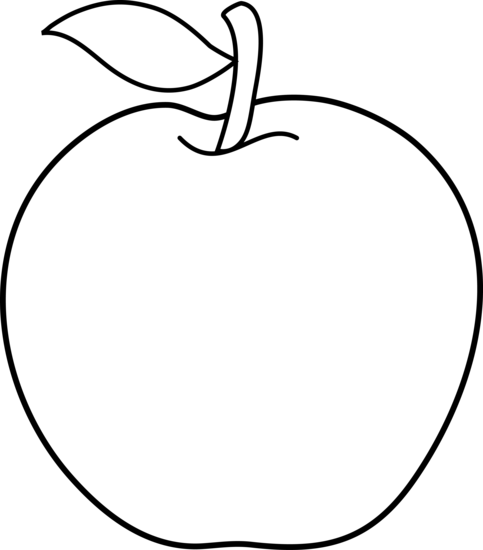     P _ _ _ _						A _ _ _ _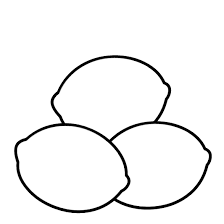 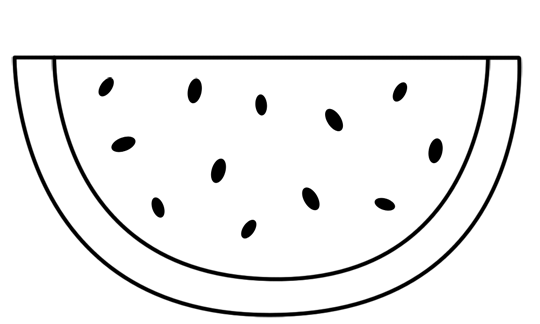       L _ _ _ _			    W _ _ _ _ _ _ _ _ _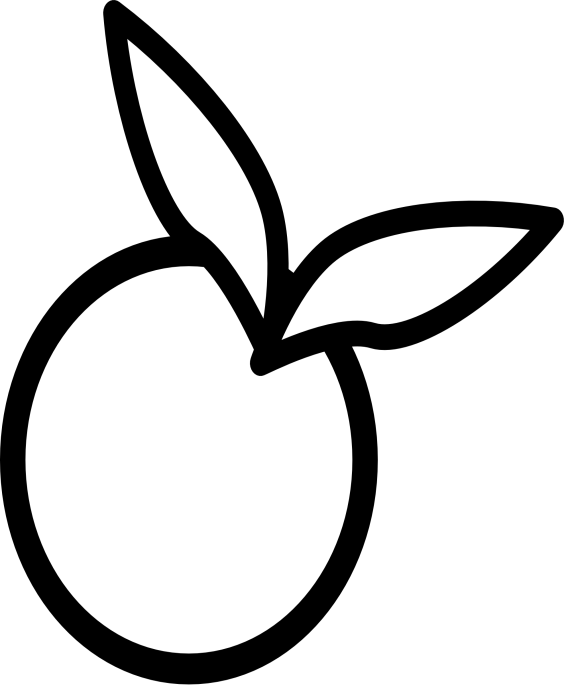 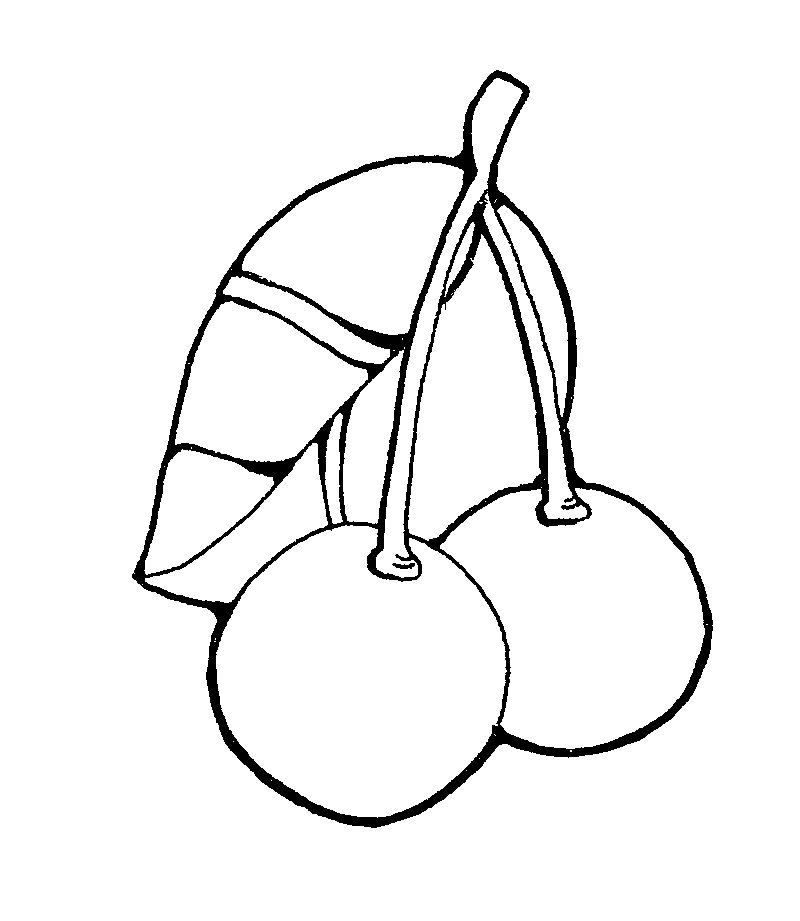 O _ _ _ _ _ 					C _ _ _ _ _ _ _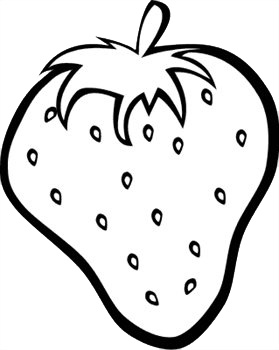 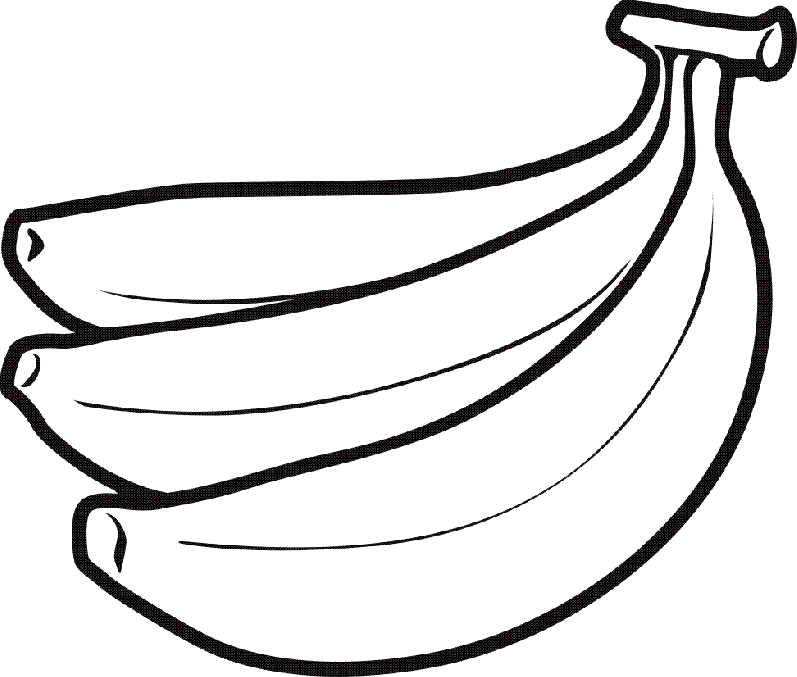 S _ _ _ _ _ _ _ _ _		    B _ _ _ _ _ _DO YOU LIKE BANANAS? _______________________.DO YOU LIKE ORANGES? _______________________.I LOVE _____________ AND _______________.